In città o in campagna, dove si vive meglio? (6)In città o in campagna, dove vorresti vivere ?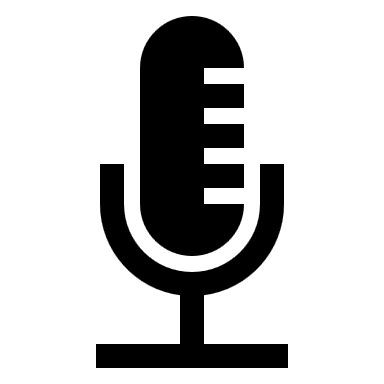  Prepara un podcast. Per preparare un testo argomentativo: https://www.scuolazoo.com/info-studenti/copiare-a-scuola/scaletta-testo-argomentativo-mappa-concettuale-schema